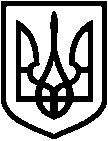 СВАТІВСЬКА РАЙОННА ДЕРЖАВНА АДМІНІСТРАЦІЯ ЛУГАНСЬКОЇ ОБЛАСТІРОЗПОРЯДЖЕННЯголови районної державної адміністрації12.09.2018 р.	м. Сватове	№ 663Про затвердження проекту будівництваВідповідно до Порядку затвердження проектів будівництва і проведення їх експертизи, затвердженого постановою Кабінету Міністрів України від 11 травня 2011 року № 560, а також враховуючи позитивний експертний висновок Товариства з обмеженою відповідальністю «Лугекспертиза» від 09.09.2018 № 09/09-18-9к, розглянувши кошторисну документацію «Капітальний ремонт приміщень Сватівського районного територіального медичного об’єднання за адресою: 92600, Луганська обл., м.Сватове, пров.Промисловий, 11», керуючись ст. ст. 20, 41 Закону України «Про місцеві державні адміністрації»:1.Затвердити проект будівництва «Капітальний ремонт приміщень Сватівського районного територіального медичного об’єднання за адресою: 92600, Луганська обл., м.Сватове, пров.Промисловий, 11» у сумі 8939,432 тис. грн. (вісім мільйонів дев’ятсот тридцять дев’ять тисяч чотириста тридцять дві гривні нуль копійок).	2. Розпорядження голови райдержадміністрації від 29.05.2018 № 321 вважати таким, що втратило чинність.Голова райдержадміністрації					Д.Х. МухтаровПоказникиОд. виміруКількість Вид будівництваКапітальний ремонтКапітальний ремонтЗагальна кошторисна вартість капітального ремонту в поточних цінах: в тому числі: -   будівельні роботи-   устаткування-   інші витратитис. грнтис. грнтис. грнтис. грн8939,432
6606,470485,3971847,565Площа приміщення трансфузіологічного відділення загальнам2 162,8Площа приміщення бактеріологічної лабораторії загальнам2 117,1Площа приміщення клінічної лабораторії загальнам2 187,2Площа приміщення бухгалтерії  загальнам2 187,4